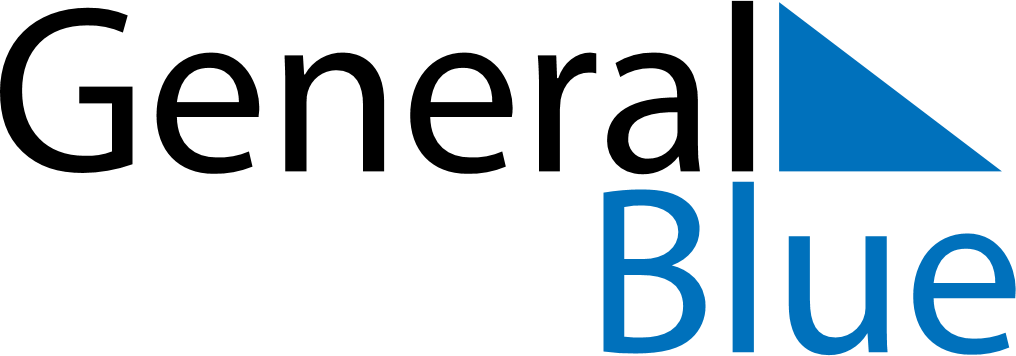 June 2020June 2020June 2020GreeceGreeceMONTUEWEDTHUFRISATSUN1234567Pentecost891011121314Whit Monday15161718192021222324252627282930